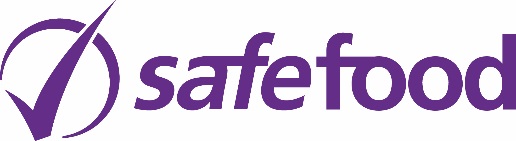 THERE ARE THREE PARTS TO BE COMPLETED IN THIS APPLICATION FORMPART I: DETAILS, DESCRIPTION & STRUCTURE OF YOUR PROPOSAL;PART II: WORK PLAN SCHEDULE, PROJECT TASKS & DELIVERABLES;PART III: PROPOSAL BUDGET.Note: Please read the Application Guidelines before completing this form.PART I: DETAILS, DESCRIPTION & STRUCTURE OF YOUR PROPOSAL1.	GENERAL INFORMATION2.	COLLABORATORS (if any)						3.	PROPOSAL SUMMARY4.	BACKGROUND INFORMATION5.	PROJECT OBJECTIVES & DESCRIPTION6.	RESEARCH METHODOLOGY7.	ANTICIPATED OUTPUTS AND OUTCOMES OF RESEARCH8.	EXPECTED BENEFITS OF YOUR APPROACH AND VALUE FOR MONEY9.	ROLE OF COLLABORATORS, PARTNERSHIPS AND PROJECT MANAGEMENT10.	RESEARCH EXPERIENCEPART II: WORK PLAN SCHEDULE, PROJECT TASKS & DELIVERABLES[THIS SHEET SHOULD BE COMPLETED IN CONJUNCTION WITH Q12 - PROJECT DELIVERABLES. PLEASE NOTE THAT THE NUMBER OF TASKS AND ASSOCIATED ACTIVITIES ARE EXAMPLES ONLY – PLEASE COMPLETE AS APPROPRIATE & USE EXTRA SHEETS IF NECESSARY]11.	TASKS & WORK SCHEDULETask 1:  (Month x to y):Task 2: (Month x to y):Task 3: (Month x to y):Task 4: (Month x to y):Task 5: (Month x to y):12.	PROJECT DELIVERABLES[PLEASE NOTE THAT THE NUMBER OF TASKS AND ASSOCIATED ACTIVITIES ARE EXAMPLES ONLY – PLEASE COMPLETE AS APPROPRIATE]PART III: PROPOSAL BUDGET13.	SUMMARY OF FINANCIAL BREAKDOWN OF THE ELIGIBLE COSTS[PLEASE COMPLETE AS APPROPRIATE – DELETE UNREQUIRED EXPENDITURE HEADINGS]*Please note that maximum overheads is 15%** Please note that all costs should be VAT inclusive as appropriate14.	EXPLANATION OF ELIGIBLE COSTS OF THE PROJECT * Please note that all costs should be VAT inclusive as appropriate.DECLARATIONI declare that the information contained in this application is true to the best of my knowledge and I declare that the project will not be the subject for grant aid from any other source.	Signed by the Principal Contractor on behalf of any or all collaborators.	Signature___________________________	Date_______________________________A signed electronic copy of the proposal should be e-mailed to research@safefood.net.The subject line should read Research Tender Date 2024 – Project XX-2024. The electronic copy must be received by safefood no later than 4pm Friday 3rd May 2024.Email: research@safefood.netProject Reference No.Title of Proposal:Application No.(For office use only)Principal Contractor:Name:Position Held:Research Body:Address:Principal Contractor:Name:Position Held:Research Body:Address:Telephone:Email:Area of Expertise of Principal Contractor:Area of Expertise of Principal Contractor:Project Duration (months):Project Duration (months):CollaboratingContractorName:Position Held:Research Body:Address:CollaboratingContractorName:Position Held:Research Body:Address:Telephone:Email:Other CollaboratingContractorName:Position Held:Research Body:Address:Other CollaboratingContractorName:Position Held:Research Body:Address:Telephone:Email:Five Key Words:Please outline a summary of your proposal: (max. 400 words)Please outline a summary of your proposal: (max. 400 words)Please provide any background information to your proposal as appropriate: (max. 500 words)Please list the key Project Objectives with a brief description: (max.500 words)Please detail your proposed research methodology: Please elaborate on the anticipated outputs and outcomes of your proposal: (max. 500 words)Please elaborate on the expected benefits and Value For Money of your approach:  (max. 500 words)Please describe the role of Collaborators & partnerships and your proposed Project Management: (max. 400 words)Please Please include the following: A brief biographical sketch of the Principal Contractor and the key researchers involved (including Collaborating Partners), focusing on experience and listing recent publications (max. 5 references). Please include a note of any recent (last 3 years) funding or grants successfully applied for in related areas. Please Work ActivityStart MonthFinishMonthDeliverable NumberD1D2D3D4Work ActivityStart MonthFinishMonthDeliverable NumberD5D6D7D8Work ActivityStart MonthFinishMonthDeliverable NumberD9D10D11D12Work ActivityStart MonthFinishMonthDeliverable NumberD13D14D15D16Work ActivityStart MonthFinishMonthDeliverable NumberD17D18D19D20Deliverables List linked to each of the Work ActivitiesDeliverables List linked to each of the Work ActivitiesDeliverables List linked to each of the Work ActivitiesDeliverables List linked to each of the Work ActivitiesDeliverables List linked to each of the Work ActivitiesDeliverables List linked to each of the Work ActivitiesDeliverable
NoDeliverable titleDelivery 
MonthNatureDissemination
levelD1M1D2M2D3M3D4M4D5M5D6M6D7M7D8M8D9M9D10M10D11M11D12M12D13M13D14M14D15M15D16M16 The nature of the deliverables : R = Report, DN = Demonstration, P = Product, D = Data, I = Information,                E = Event.2 The level of dissemination: PU = Public; RT = Restricted to the Research Team; RE = Restricted to the Research Team & safefood; CO = Confidential (for safefood only). The nature of the deliverables : R = Report, DN = Demonstration, P = Product, D = Data, I = Information,                E = Event.2 The level of dissemination: PU = Public; RT = Restricted to the Research Team; RE = Restricted to the Research Team & safefood; CO = Confidential (for safefood only). The nature of the deliverables : R = Report, DN = Demonstration, P = Product, D = Data, I = Information,                E = Event.2 The level of dissemination: PU = Public; RT = Restricted to the Research Team; RE = Restricted to the Research Team & safefood; CO = Confidential (for safefood only). The nature of the deliverables : R = Report, DN = Demonstration, P = Product, D = Data, I = Information,                E = Event.2 The level of dissemination: PU = Public; RT = Restricted to the Research Team; RE = Restricted to the Research Team & safefood; CO = Confidential (for safefood only). The nature of the deliverables : R = Report, DN = Demonstration, P = Product, D = Data, I = Information,                E = Event.2 The level of dissemination: PU = Public; RT = Restricted to the Research Team; RE = Restricted to the Research Team & safefood; CO = Confidential (for safefood only).CategoryResearch BodyTotal% of Total Cost1. SalariesResearch Body AResearch Body BTotal2. ConsumablesResearch Body AResearch Body BTotal3. EquipmentResearch Body AResearch Body BTotal4. Travel &  SubsistenceResearch Body AResearch Body BTotal5. Miscellaneous AResearch Body AResearch Body BTotal6. Miscellaneous BResearch Body AResearch Body BTotalSub- Total 7. Overheads*Research Body AResearch Body BTotalTOTALSResearch Body AResearch Body BOVERALL TOTAL100%1. SALARIES1. SALARIESTotal Cost:Purpose of Labour:Please provide a breakdown of the different types of employees required and associated cost:Will this cost be divided amongst a number of Research Bodies: If so, please outline their respective tasks:What grade or basis is this salary cost based upon:2. CONSUMABLES2. CONSUMABLESTotal Cost:Please provide a breakdown of the different types of consumables required:Will this cost be divided amongst a number of Research Bodies: If so, please describe:How has this cost been estimated:3. EQUIPMENT3. EQUIPMENTTotal Cost:Please provide a breakdown of the different types of equipment required:Will this cost be divided amongst a number of Research Bodies: If so, please describe:How has this cost been estimated:4. TRAVEL & SUBSISTENCE4. TRAVEL & SUBSISTENCETotal Cost:Please briefly outline the anticipated nature of travel and number of staff involved:Will this cost be divided amongst a number of Research Bodies: If so, please describe.How has this cost been estimated:5. MISCELLANEOUS A5. MISCELLANEOUS ATotal Cost:Please outline the requirement for A:Will this cost be divided amongst a number of Research Bodies: If so, please describe:How has this cost been estimated:6. MISCELLANEOUS B6. MISCELLANEOUS BTotal Cost:Please outline the requirement for B:Will this cost be divided amongst a number of Research Bodies: If so, please describe:How has this cost been estimated:7. OVERHEADS7. OVERHEADSPlease state the required overhead allowance (Max. 15%)